         О представлении прогноза Оперативный ежедневный прогноз возникновения и развития чрезвычайных ситуаций на территории Республики Башкортостан 
на 20 апреля 2021 года(подготовлен на основании информации от ФГБУ «Башкирское управление по гидрометеорологии и мониторингу окружающей среды», Управления Федеральной службы по надзору в сфере защиты прав потребителей и благополучия 
человека по Республике Башкортостан, ФБУ «Авиалесохрана», Центра прогнозов космической погоды, ИЗМИРАН)Метеорологическая обстановкаЗа прошедшие сутки по республике отмечалась погода преимущественно без осадков, в отдельных южных районах дождь количеством до 1 мм, местами усиление ветра до 22 м/с (Метеостанция Мраково). Температура воздуха была днем +12, +17°С, по югу до +22°С, ночью от +2°С (Метеостанция Раевский) до -6°С (Метеостанция Емаши). 					1.2 Гидрологическая обстановкаПо состоянию на 19.04.2021 на всех реках республики чисто.  На малых степных, горных реках наблюдаются спады уровней. На реках Уфа, Белая рост уровней воды сохраняется.1.2.1 	Происшествия на водных объектахЗа прошедшие сутки на водных объектах происшествий не произошло, погибших нет. По сравнению с АППГ количество происшествий не изменилось (за АППГ – происшествий не произошло). По сравнению с АППГ количество погибших не изменилось (за АППГ – погибших нет). По сравнению с АППГ показатель количества спасённых не изменился (за АППГ – спасенных нет).С начала 2021 г. количество происшествий с АППГ не изменилось (в 2021 - 1, за АППГ - 1), количество утонувших по сравнению с АППГ не изменилось (в 2021 – 1, за АППГ - 1, количество спасенных не изменилось (в 2021 – 0, за АППГ – 0 спасённых).1.3 Техногенная обстановка1.3.1 Обстановка с техногенными пожарами За сутки произошло 190 техногенных пожаров (АППГ - 21), в которых погиб
1 человек, травмирован 1 человек.1.3.2. Дорожно-транспортные происшествияЗа сутки по республике произошло 3 ДТП, в которых погиб 1 человек, травмировано 6 человек.1.3.3 Происшествия на ЖКХ ЧС на объектах ЖКХ не зарегистрировано. Зарегистрированы происшествия, связанные с аварийным отключением электроэнергии, холодного и горячего водоснабжения. Условия жизнедеятельности населения не нарушены. 1.4 Биолого-социальная обстановкаНа территории республики санитарно-эпидемиологическая обстановка находится под контролем.Эпидемиологическая обстановка:На 19.04.2021 в Республике Башкортостан зарегистрированы следующие виды заболеваний за неделю:Геморрагическая лихорадка с почечным синдромом:по республике случаев заболевания геморрагической лихорадкой с почечным синдромом не зарегистрировано (АППГ – 2), в ГО г. Уфа – случаи не зарегистрированы (АППГ – 0).ОРВИ: по республике – 21595 случаев (АППГ – 12976), в том числе в
ГО г. Уфа – 6371 случай (АППГ – 3912).По состоянию на 19.04.2021 на территории республики зарегистрировано – 34200 случаев новой коронавирусной инфекции, выписаны по выздоровлению – 
30868 человек, 418 человек умерло.Эпизоотическая обстановкаПо состоянию на 19.04.2021 на территории республики действующего карантина нет. 1.5. Лесопожарная обстановка19.04.2021 в лесном фонде Республики Башкортостан наблюдается 2 и 3 классы пожароопасности. 3 класс пожароопасности в 32 МО: Абзелиловский, Альшеевский, Архангельский, Аскинский, Баймакский, Бакалинский, Белебеевский, Белокатайский, Белорецкий, Бирский, Буздякский, Бурзянский, Дуванский, Дюртюлинский, Зилаирский, Иглинский, Илишевский, Караидельский, Кугарчинский, Кушнаренковский, Куюргазинский, Мелеузовский, Стерлибашевский, Стерлитамакский, Туймазинский, Учалинский, Федоровский, Хайбуллинский, Чекмагушевский, Чишминский, Янаульский районы, ГО г. Уфа.2. Прогноз возникновения чрезвычайных ситуаций (далее - ЧС):Опасные метеорологические явления не прогнозируются.Неблагоприятные метеорологические явления прогнозируются:20.04.2021 по югу республики порывы ветра до 17 м/с.20.04.2021 переменная облачность. Преимущественно без осадков. Ветер восточный 3-8 м/с, по югу порывы до 17 м/с. Температура воздуха ночью -5, -10°С, местами до 0°С, днем +7, +12°С.На автодорогах видимость хорошая.21.04.2021 переменная облачность. Без существенных осадков. Ветер юго-восточный ночью 1-6 м/с, днем 7-12 м/с. Температура воздуха ночью 0, -5°С, местами до -10°С, днем +12, +17°С.22.04.2021 облачная погода с прояснениями. Местами небольшие дожди. Ветер юго-восточный, южный 7-12м /с. Температура воздуха ночью 0, +5°С, днем +9, +14°С.2.1 Прогноз гидрологической обстановкиВ отдельных районах Республики Башкортостан прогнозируется ухудшение гидрологической обстановки. Чрезвычайные ситуации, обусловленные весенним снеготаянием, выше муниципального уровня не прогнозируются. Сохраняется риск подтоплений территорий в результате подъема уровней воды на реках.Также на территории муниципальных образований существует риск аварий (прорыв ГТС).В ближайшее сутки прогнозируется риск подтопления (затопления) на территории ГО г. Уфа. На территории г. Уфа - подтопление дороги  на подъезде к СНТ «Металлург-1», СНТ «Уфимка-3», СНТ «Восход-3» ГО г. Уфа; подтопление приусадебных участков мкр. Кооперативая поляна ГО г.Уфа (ул. Левобережная, ул. Туймазинская, ул. Малая Заречная, ул.Трудовая, ул. Демская); пер-к Луговой, Школьный, Флотский.2.2 Прогноз чрезвычайных ситуаций техногенного характера2.2.1 Риски возникновения техногенных пожаров.Сохраняется высокий риск техногенных пожаров в зданиях жилого, социально-бытового и культурного назначения.Основными причинами возможных пожаров могут стать:1) в зданиях жилого, социально-культурного и бытового назначения:- замыкание или неисправность электропроводки;- использование неисправных электроприборов или использование приборов 
с мощностью большей, чем позволяет электрическая сеть;- неисправность печного или газового оборудования;- неосторожное обращение с огнем;- нарушение правил пожарной безопасности.2) На промышленных объектах и объектах сельскохозяйственного назначения:- замыкание или неисправность электропроводки;- нарушение правил пожарной безопасности в технологическом процессе;- курение в неустановленных местах.Анализ пожаров за период с 2011 по 2020 гг. показывает, что минимальное количество пожаров было зарегистрировано в апреле 2018 г. (241), а максимальное количество в 2019 г. (532). 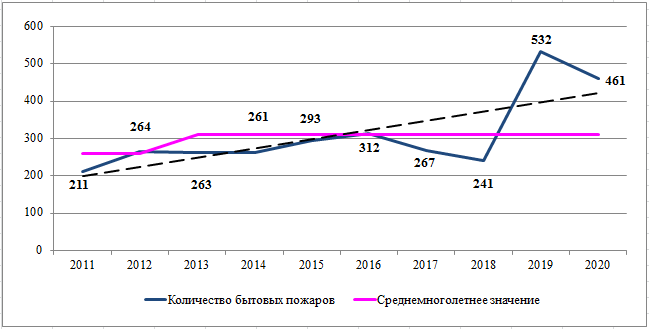 Рисунок 1 – Количество бытовых пожаров в апреле с 2011 по 2020 гг.Согласно анализу, за период с 2011 по 2020 гг., наблюдается тенденция увеличения количества пожаров. Предположительно, в апреле 2021 г. количество техногенных пожаров будет значительно выше среднемноголетнего значения (>310,5).2.2.2 Риски возникновения ЧС на транспортеСохраняется риск возникновения чрезвычайных ситуаций, вызванных дорожно-транспортными происшествиями, а также затруднением движения автотранспорта, ограничением пропускной способности на автодорогах федерального, регионального, местного значения.  2.2.3 Риски возникновения ЧС на объектах ЖКХСохраняется риск возникновения чрезвычайных ситуаций, вызванных авариями на объектах ЖКХ – объектах теплоснабжения, горячего и холодного водоснабжения, газоснабжения и электроснабжения. Аварии на системах ЖКХ и энергосистемах на территории республики не представляют угрозу для жизни людей, но могут привести к негативным последствиям и нарушению условий жизнедеятельности населения. 2.3. Прогноз чрезвычайных ситуаций биолого-социального характераВ республике сохраняется неблагоприятная санитарно-эпидемиологическая обстановка, вызванная коронавирусной инфекцией. Динамика заражений сохраняется, количество заболевших в ближайшие сутки ожидается на уровне
90 -100 человек.2.4. Прогноз лесопожарной обстановки:20.04.2021 в лесном фонде Республики Башкортостан прогнозируется 2 и 3 классы пожароопасности. 3 класс пожароопасности в 32 МО: Абзелиловский, Альшеевский, Архангельский, Аскинский, Бакалинский, Баймакский, Белебеевский, Белокатайский, Белорецкий, Бирский, Буздякский, Бурзянский, Дуванский, Дюртюлинский, Зилаирский, Иглинский, Илишевский, Караидельский, Кугарчинский, Кушнаренковский, Куюргазинский, Мелеузовский, Стерлибашевский, Стерлитамакский, Туймазинский, Учалинский, Федоровский, Хайбуллинский, Чекмагушевский, Чишминский, Янаульский районы, ГО г. Уфа.3. Рекомендуемые превентивные мероприятия по предупреждению, предотвращению, локализации ЧС и ликвидации их последствий:Главам администраций муниципальных образований Республики Башкортостан в рамках своих полномочий в целях защиты населения и территорий от возможных аварийных ситуаций в муниципальных звеньях БТП РСЧС:- организовать информирование населения о мерах предосторожности;- при ухудшении обстановки организовать введение соответствующих режимов функционирования;- организовать поддержание в постоянной готовности аварийно-спасательных служб и служб экстренного реагирования для проведения аварийно-спасательных 
и аварийно-восстановительных работ; - организовать проверки резервных источников питания и подготовку их 
к работе;- уточнить наличие и состав техники, привлекаемой к ликвидации аварий;- провести проверки и восполнение при необходимости резервов материальных ресурсов, созданных для ликвидации чрезвычайных ситуаций; - провести уточнение пунктов временного размещения для эвакуации населения в случае возникновения ЧС (происшествий);- осуществлять контроль за гидрометеорологической обстановкой;- провести работы по созданию противопожарных разрывов и минерализованных полос установленной ширины на всей протяженности участков границ населенного пункта, очистку территорий предприятий и населенных пунктов от горючих отходов, мусора, сухой травы;- информировать население через СМИ о прогнозируемых и возникших чрезвычайных ситуациях (происшествиях), мерах по обеспечению безопасности населения и территорий, приемах и способах защиты;- организовать мероприятия по профилактике несчастных случаев и гибели людей на водных объектах;- во взаимодействии с должностными лицами органов, осуществляющих государственный пожарный надзор, пожарной охраны, со СМИ организовать усиление противопожарной пропаганды и информирование населения о мерах пожарной безопасности. Проинформировать население об установившейся высокой пожарной опасности и о запрете пала травы.Единым дежурно-диспетчерским службам муниципальных образований:- обеспечить доведение прогноза до глав администраций и председателей 
КЧС и ОПБ муниципальных образований, всех заинтересованных служб, организаций, учреждений и территориальных подразделений РСЧС, образовательных учреждений; - информировать население через СМИ о прогнозируемых и возникших чрезвычайных ситуациях (происшествиях), мерах по обеспечению безопасности населения и территорий, приемах и способах защиты;- провести уточнение количества аварийно-восстановительных бригад, запасов материально-технических средств для проведения аварийно-спасательных и аварийно-восстановительных работ; - при ухудшении обстановки, угрозе или возникновении ЧС, организовать незамедлительное информационное взаимодействие на всех уровнях управления;- организовать взаимодействие с метеостанциями по контролю за гидрометеорологической обстановкой.А.Р. Садретдинова8 (347) 248-13-20МЧС РОССИИГЛАВНОЕ УПРАВЛЕНИЕ МИНИСТЕРСТВА РОССИЙСКОЙ ФЕДЕРАЦИИ ПО ДЕЛАМ ГРАЖДАНСКОЙ ОБОРОНЫ, ЧРЕЗВЫЧАЙНЫМ СИТУАЦИЯМ И ЛИКВИДАЦИИ ПОСЛЕДСТВИЙ СТИХИЙНЫХ БЕДСТВИЙ ПО РЕСПУБЛИКЕ БАШКОРТОСТАН(Главное управление МЧС Россиипо Республике Башкортостан)ул. 8 Марта, 12/1, г. Уфа, 450005Телефон: (347) 252-59-52 Факс (347) 273-42-86E-mail: cancel@02.mchs.gov.ruЕдиный телефон доверия (347) 233-99-99 _____________№ ____________На №________от ___________ЦУКС ГУ МЧС России 
по Нижегородской областиМинистерствам и ведомствамРеспублики Башкортостан, организациям (по списку), главам администраций муниципальных образований 
Республики Башкортостан, начальникам
пожарно-спасательных гарнизонов 
Республики БашкортостанЗаместитель начальника Главного управления	(по гражданской обороне и защите населения) – начальник управления гражданской обороны и защиты населения полковникИ.Г. Саетгареев